ПЛАН И РАСПОРЕД ПРЕДАВАЊАП1, П2, ...., П15 – Предавање прво, Предавање друго, ..., Предавање петнаесто, Ч – ЧасоваПЛАН ВЈЕЖБИВ1, В2, ...., В15 – Вјежба прва, Вјежба друга, ..., Вјежба петнаеста, ТВ – Теоријска вјежба, ПВ – Практична вјежбаРАСПОРЕД ВЈЕЖБИГ1, Г2, Г3, Г4 – Група прва, Група друга, Група трећа, Група четврта, Ч – Часова   ШЕФ КАТЕДРЕ:Доц. др Саша Марин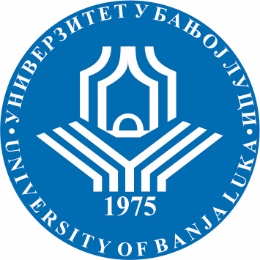 УНИВЕРЗИТЕТ У БАЊОЈ ЛУЦИМЕДИЦИНСКИ ФАКУЛТЕТКатедра за оралну хирургију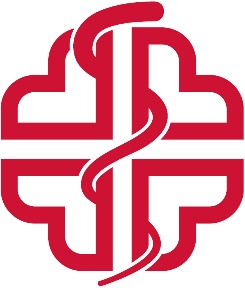 Школска годинаПредметШифра предметаСтудијски програмЦиклус студијаГодина студијаСеместарБрој студенатаБрој група за вјежбе2022/2023.Орална хирургија са стоматолошком анестезиологијомИСС07ОХСАСтоматологијаПрвипетаIX203СедмицаПредавањеТематска јединицаДанДатумВријемеМјесто одржавањаЧНаставникIП1Увод у оралну хирургију. Појам оралне хирургијеУторак04.10.2022.13:45 – 15:15Кампус(Стоматологија)2Доц. др Саша МаринIIП2Општи принципи орално-хируршког радаУторак11.10.2022.  .13:45 – 15:15Кампус(Стоматологија)2Доц. др Саша МаринIIIП3Анатомија орофацијалне регијеУторак18.10.2022.13:45 – 15:15Кампус(Стоматологија)2Доц. др Саша МаринIVП4Инервационе зоне Контрола бола у оралној хирургији. Методе анестезије у стоматологији.Уторак25.10.2022.13:45 – 15:15Кампус(Стоматологија)2Доц. др Саша МаринVП5Локални анестетички раствори. Избор локалног анестетичког раствора.Уторак01.11.2022.13:45 – 15:15Кампус(Стоматологија)2Доц. др Саша МаринVIП6Технике извођења локалне анестезије у горњој и доњој вилициУторак08.11.2022.13:45 – 15:15Кампус(Стоматологија)2Доц. др Саша МаринVIIП7Локална анестезија код дјеце. Компликације локалне анестезије.Уторак15.11.2022.13:45 – 15:15Кампус(Стоматологија)2Доц. др Саша МаринVIIIП8Општа анестезија. Примјена опште анестезије у оралној хирургији и максилофацијалној хирургији.Уторак22.11.2022.13:45 – 15:15Кампус(Стоматологија)2Доц. др Саша МаринIXП9Инструменти за екстракцију зубаУторак29.11.2022.13:45 – 15:15Кампус(Стоматологија)2Доц. др Саша МаринXП10Хируршки инструменти у оралној хирургијиУторак06.12.2022.13:45 – 15:15Кампус(Стоматологија)2Доц. др Саша МаринXIП11Технике једноставне екстракције зубаУторак13.12.2022.13:45 – 15:15Кампус(Стоматологија)2Доц. др Саша МаринXIIП12Компликована екстракција зубаУторак20.12.2022.13:45 – 15:15Кампус(Стоматологија)2Доц. др Саша МаринXIIIП13Локалне  и опште компликације након екстракције зуба Уторак27.12.2022.13:45 – 15:15Кампус(Стоматологија)2Доц. др Саша МаринXIVП14Зарастање рана у устима пацијентаУторак03.01.2023.13:45 – 15:15Кампус(Стоматологија)2Доц. др Саша МаринXVП15Ургентна стања у оралној хирургији.Уторак  10.01.2023.13:45 – 15:15Кампус(Стоматологија)2Доц. др Саша МаринСедмицаВјежбаТип вјежбеТематска јединицаIВ1ТВ/ПВУводне вјежбе.Увод у оралну хирургију.Изглед орално-хируршке сале.IIВ2ТВ/ПВСепса и антисепса.Принципи стерилизације.Рад са пацијентом у оралнохируршкој амбуланти.IIIВ3ТВ/ПВПријем пацијента. Анамнеза. Екстраорални и интраорални преглед пацијената.IVВ4ТВ/ПВПримјена радиографије у оралној хирургији.Анлиза ртг снимака. Преглед пацијената.VВ5ТВ/ПВАнатомија: Остеологија доње и горње вилице.Преглед пацијената и анализа ртг снимака.VIВ6ТВ/ПВАнатомија: Крви судови и нерви орофацијалне регије (n.maxillaris, n.mandibularis).Инервациone зоне.Рад са пацијентима у оралнохируршкој амбуланти.VIIВ7ТВ/ПВТерминале анестезије горње и доње вилице.Рад са пацијентима у оралнохируршкој амбуланти.VIIIВ8ТВ/ПВСпроводне анестезије у горњој и доњој вилици.Рад са пацијентима у оралнохируршкој амбуланти.IXВ9ПВ/ТВПРВИ КОЛОКВИЈУМПрактично увјежбавање терминалних и спроводних анестезија.XВ10ПВ/ТВИнструменти: клијешта и полуге за екстракцију зуба (показне вјежбе)Рад са пацијентима у оралнохируршкој амбуланти.XIВ11ПВ/ТВИнструменти: хируршки инструменти (показне вјежбе).Рад са пацијентима у оралнохируршкој амбуланти.XIIВ12ПВ/ТВПоложај стоматолога приликом екстракције зуба. Екстракције зуба (једноставне екстракције).Рад са пацијентима у оралнохируршкој амбуланти.XIIIВ13ПВ/ТВЕкстракције зуба (компликоване екстракције).Рад са пацијентима у оралнохируршкој амбуланти.XIVВ14ПВ/ТВКомпликације након екстракције зуба.Рад са пацијентима у оралнохируршкој амбуланти.XVВ15ПВ/ТВДРУГИ КОЛОКВИЈУМРад са пацијентима у оралнохируршкој амбулантиГрупаДанВријемеМјесто одржавањаЧСарадникГ1Понедјељак14:00 – 16:00Служба за оралну хирургију, Дентална клиника, Медицински факултет3Др сц. Игор Ђукић, виши асистентГ2Понедјељак16:00 – 18:00Служба за оралну хирургију, Дентална клиника, Медицински факултет3Др сц. Игор Ђукић, виши асистентГ3Четвртак09:00 – 11:00Служба за оралну хирургију, Дентална клиника, Медицински факултет3Др сц. Игор Ђукић, виши асистент